Муниципальное автономное  общеобразовательное учреждение«Основная школа №4»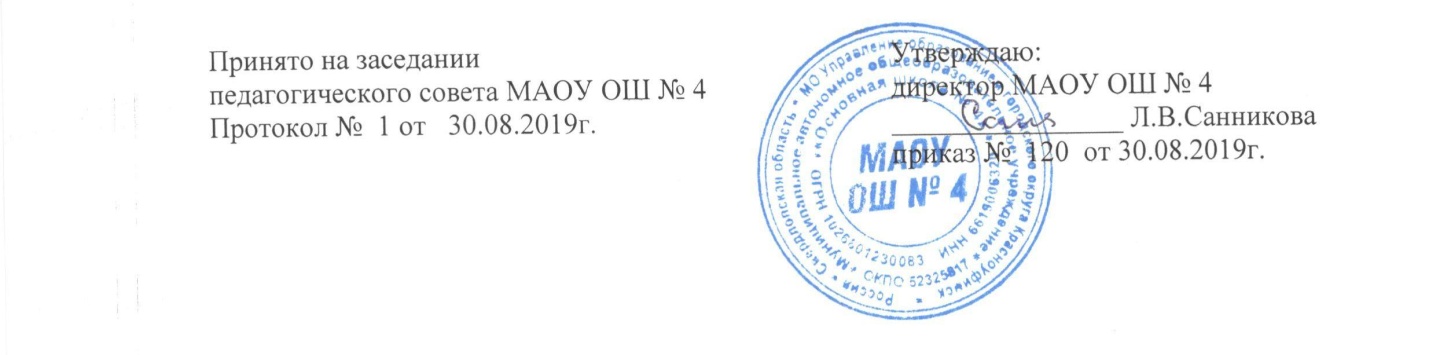 Рабочая программа по курсу«Психологическая коррекция»(1-4 классы)		Автор:		педагог – психолог		Н.В. БелоглазоваГО Красноуфимск2019Пояснительная записка1. Содержание программы2. Планируемые результаты3. Календарно-тематическое планирование1. Содержание программы.Основной целью коррекционных занятий является развитие познавательных способностей и эмоционально – волевой сферы обучающихся.Задачи:Развитие познавательных и психических процессов – восприятия, памяти, внимания, воображения;Развитие интеллектуальной сферы – развитие мыслительных умений и творческого мышления;Развитие эмоциональной сферы. Введение обучающихся в мир разнообразия человеческих эмоций;Развитие коммуникативных умений, необходимых для успешного протекания процесса общения;Развитие личностной сферы – формирование адекватной самооценки, повышение уверенности в себе;Развитие волевой сферы – произвольности и психических процессов, саморегуляции;Формирование позитивной мотивации к обучению. 	Курс «Психологическая коррекция» входит в часть учебного плана, формируемую участниками образовательных отношений.	Данная программа составлена на основе авторской программы О.В. Хухлаевой «Тропинка к своему Я» (уроки психологии в начальной школе).	Продолжительность группового занятия составляет не более 40 минут. Коррекционно – развивающие занятия планируется проводить с группой обучающихся начальных классов, которым рекомендована адаптированная образовательная программа для детей с задержкой психического развития и имеющих трудности в освоении общеобразовательной программы.	Актуальность данной программы заключается в особенностях деятельности обучающихся с проблемами в интеллектуальном  развитии, которые препятствуют реализации их интеллектуальных возможностей и создают дополнительные трудности при усвоении учебного материала. Исходя из возрастных особенностей, на занятиях с обучающимися необходимо обратить внимание на формирование мыслительных операций на понятийном уровне и развитие логической, опосредованной памяти. Поэтому содержательная часть занятий включает в себя упражнения, направленные на формирование основных мыслительных действий и умений, которые необходимы при работе с понятиями (обобщение, абстрагирование, анализ, сравнение, классификация), а также задания на развитие логической опосредованной памяти.	Данная программа состоит из 3 блоков:	Диагностический блок (первичная или входная диагностика) направлен  на исследование развития познавательных процессов (память, мышление, внимание и др.) и  графомоторных навыков, а также выявление нарушений в эмоционально – волевой сфере.	Коррекционный блок – это этап  коррекции несформированных познавательных процессов,  развития графомоторных навыков, коррекции нарушений в эмоционально – волевой сфере.	Оценочный блок (итоговая диагностика) – это этап, на котором оценивается развитие познавательных процессов, развитие графомоторных навыков и состояние эмоционально – волевой сферы.  		Кроме того, содержательная часть занятий обусловлена данными индивидуальной психологической диагностики.	Исходя из результатов наблюдения и первичной диагностики, тематическое планирование коррекционных занятий было дополнено следующими направлениями:Развитие кратковременной слуховой памяти;Развитие долговременной памяти;Формирование временных представлений;Развитие устойчивости, концентрации внимания;Развитие словесно – логического мышления.2.  Планируемые  результаты. Личностные результаты (Вариант 7.1):1) формирование основ российской гражданской идентичности, чувства гордости за свою Родину, российский народ и историю России, осознание своей этнической и национальной принадлежности; формирование ценностей многонационального российского общества; становление гуманистических и демократических ценностных ориентаций;2) формирование целостного, социально ориентированного взгляда на мир в его органичном единстве и разнообразии природы, народов, культур и религий;3) формирование уважительного отношения к иному мнению, истории и культуре других народов;4) овладение начальными навыками адаптации в динамично изменяющемся и развивающемся мире;5) принятие и освоение социальной роли обучающегося, развитие мотивов учебной деятельности и формирование личностного смысла учения;6) развитие самостоятельности и личной ответственности за свои поступки, в том числе в информационной деятельности, на основе представлений о нравственных нормах, социальной справедливости и свободе;7) формирование эстетических потребностей, ценностей и чувств;8) развитие этических чувств, доброжелательности и эмоционально-нравственной отзывчивости, понимания и сопереживания чувствам других людей;9) развитие навыков сотрудничества со взрослыми и сверстниками в разных социальных ситуациях, умения не создавать конфликтов и находить выходы из спорных ситуаций;10) формирование установки на безопасный, здоровый образ жизни, наличие мотивации к творческому труду, работе на результат, бережному отношению к материальным и духовным ценностям.Личностные результаты (Вариант 7.2):1) осознание себя как гражданина России, формирование чувства гордости за свою Родину, российский народ и историю России, осознание своей этнической и национальной принадлежности;2) формирование целостного, социально ориентированного взгляда на мир в его органичном единстве природной и социальной частей;3) формирование уважительного отношения к иному мнению, истории и культуре других народов;4) овладение начальными навыками адаптации в динамично изменяющемся и развивающемся мире;5) принятие и освоение социальной роли обучающегося, формирование и развитие социально значимых мотивов учебной деятельности;6) способность к осмыслению социального окружения, своего места в нем, принятие соответствующих возрасту ценностей и социальных ролей;7) формирование эстетических потребностей, ценностей и чувств;8) развитие этических чувств, доброжелательности и эмоционально-нравственной отзывчивости, понимания и сопереживания чувствам других людей;9) развитие навыков сотрудничества со взрослыми и сверстниками в разных социальных ситуациях;10) формирование установки на безопасный, здоровый образ жизни, наличие мотивации к творческому труду, работе на результат, бережному отношению к материальным и духовным ценностям;11) развитие адекватных представлений о собственных возможностях, о насущно необходимом жизнеобеспечении;12) овладение социально-бытовыми умениями, используемыми в повседневной жизни;13) владение навыками коммуникации и принятыми ритуалами социального взаимодействия, в том числе с использованием информационных технологий;14) способность к осмыслению и дифференциации картины мира, ее временно-пространственной организацииМетапредметные результаты (Вариант 7.1):1) овладение способностью принимать и сохранять цели и задачи учебной деятельности, поиска средств ее осуществления;2) освоение способов решения проблем творческого и поискового характера;3) формирование умения планировать, контролировать и оценивать учебные действия в соответствии с поставленной задачей и условиями ее реализации; определять наиболее эффективные способы достижения результата;4) формирование умения понимать причины успеха (неуспеха) учебной деятельности и способности конструктивно действовать даже в ситуациях неуспеха;5) освоение начальных форм познавательной и личностной рефлексии;6) использование знаково-символических средств представления информации для создания моделей изучаемых объектов и процессов, схем решения учебных и практических задач;7) активное использование речевых средств и средств информационных и коммуникационных технологий (далее - ИКТ) для решения коммуникативных и познавательных задач;8) использование различных способов поиска (в справочных источниках и открытом учебном информационном пространстве сети Интернет), сбора, обработки, анализа, организации, передачи и интерпретации информации в соответствии с коммуникативными и познавательными задачами и технологиями учебного предмета; в том числе умение вводить текст с помощью клавиатуры, фиксировать (записывать) в цифровой форме измеряемые величины и анализировать изображения, звуки, готовить свое выступление и выступать с аудио-, видео- и графическим сопровождением; соблюдать нормы информационной избирательности, этики и этикета;9) овладение навыками смыслового чтения текстов различных стилей и жанров в соответствии с целями и задачами; осознанно строить речевое высказывание в соответствии с задачами коммуникации и составлять тексты в устной и письменной формах;10) овладение логическими действиями сравнения, анализа, синтеза, обобщения, классификации по родовидовым признакам, установления аналогий и причинно-следственных связей, построения рассуждений, отнесения к известным понятиям;11) готовность слушать собеседника и вести диалог; готовность признавать возможность существования различных точек зрения и права каждого иметь свою; излагать свое мнение и аргументировать свою точку зрения и оценку событий;12) определение общей цели и путей ее достижения; умение договариваться о распределении функций и ролей в совместной деятельности; осуществлять взаимный контроль в совместной деятельности, адекватно оценивать собственное поведение и поведение окружающих;13) готовность конструктивно разрешать конфликты посредством учета интересов сторон и сотрудничества;14) овладение начальными сведениями о сущности и особенностях объектов, процессов и явлений действительности (природных, социальных, культурных, технических и других) в соответствии с содержанием конкретного учебного предмета;15) овладение базовыми предметными и межпредметными понятиями, отражающими существенные связи и отношения между объектами и процессами;16) умение работать в материальной и информационной среде начального общего образования (в том числе с учебными моделями) в соответствии с содержанием конкретного учебного предмета.Метапредметные результаты (Вариант 7.2)1) овладение способностью принимать и сохранять цели и задачи решения типовых учебных и практических задач, коллективного поиска средств их осуществления;2) формирование умения планировать, контролировать и оценивать учебные действия в соответствии с поставленной задачей и условиями ее реализации; определять наиболее эффективные способы достижения результата;3) формирование умения понимать причины успеха (неуспеха) учебной деятельности и способности конструктивно действовать даже в ситуациях неуспеха;4) использование речевых средств и средств информационных и коммуникационных технологий (далее - ИКТ) для решения коммуникативных и познавательных задач;5) овладение навыками смыслового чтения доступных по содержанию и объему художественных текстов и научно-популярных статей в соответствии с целями и задачами; осознанно строить речевое высказывание в соответствии с задачами коммуникации и составлять тексты в устной и письменной формах;6) овладение логическими действиями сравнения, анализа, синтеза, обобщения, классификации по родовидовым признакам, установления аналогий и причинно-следственных связей, построения рассуждений, отнесения к известным понятиям на уровне, соответствующем индивидуальным возможностям;7) готовность слушать собеседника и вести диалог; готовность признавать возможность существования различных точек зрения и права каждого иметь свою; излагать свое мнение и аргументировать свою точку зрения и оценку событий;8) определение общей цели и путей ее достижения; умение договариваться о распределении функций и ролей в совместной деятельности; осуществлять взаимный контроль в совместной деятельности, адекватно оценивать собственное поведение и поведение окружающих;9) готовность конструктивно разрешать конфликты посредством учета интересов сторон и сотрудничества;10) овладение начальными сведениями о сущности и особенностях объектов, процессов и явлений действительности (природных, социальных, культурных, технических и других) в соответствии с содержанием конкретного учебного предмета;11) овладение некоторыми базовыми предметными и межпредметными понятиями, отражающими доступные существенные связи и отношения между объектами и процессами.Результаты освоения коррекционно-развивающей области АООП НООВариант 7.1- развитие адекватных представлений о собственных возможностях, о насущно необходимом жизнеобеспечении, проявляющееся:в умении различать учебные ситуации, в которых необходима посторонняя помощь для ее разрешения, с ситуациями, в которых решение можно найти самому;в умении обратиться к учителю при затруднениях в учебном процессе, сформулировать запрос о специальной помощи;в умении использовать помощь взрослого для разрешения затруднения, давать адекватную обратную связь учителю: понимаю или не понимаю;в умении написать при необходимости SMS-сообщение, правильно выбрать адресата (близкого человека), корректно и точно сформулировать возникшую проблему.- овладение социально-бытовыми умениями, используемыми в повседневной жизни, проявляющееся:в расширении представлений об устройстве домашней жизни, разнообразии повседневных бытовых дел, понимании предназначения окружающих в быту предметов и вещей;в умении включаться в разнообразные повседневные дела, принимать посильное участие;в адекватной оценке своих возможностей для выполнения определенных обязанностей в каких-то областях домашней жизни, умении брать на себя ответственность в этой деятельности;в расширении представлений об устройстве школьной жизни, участии в повседневной жизни класса, принятии на себя обязанностей наряду с другими детьми;в умении ориентироваться в пространстве школы и просить помощи в случае затруднений, ориентироваться в расписании занятий;в умении включаться в разнообразные повседневные школьные дела, принимать посильное участие, брать на себя ответственность;в стремлении участвовать в подготовке и проведении праздников дома и в школе.- овладение навыками коммуникации и принятыми ритуалами социального взаимодействия, проявляющееся:в расширении знаний правил коммуникации;в расширении и обогащении опыта коммуникации ребенка в ближнем и дальнем окружении, расширении круга ситуаций, в которых обучающийся может использовать коммуникацию как средство достижения цели;в умении решать актуальные школьные и житейские задачи, используя коммуникацию как средство достижения цели (вербальную, невербальную);в умении начать и поддержать разговор, задать вопрос, выразить свои намерения, просьбу, пожелание, опасения, завершить разговор;в умении корректно выразить отказ и недовольство, благодарность, сочувствие и т.д.;в умении получать и уточнять информацию от собеседника;в освоении культурных форм выражения своих чувств.- способность к осмыслению и дифференциации картины мира, ее пространственно-временной организации, проявляющаяся:в расширении и обогащении опыта реального взаимодействия обучающегося с бытовым окружением, миром природных явлений и вещей, расширении адекватных представлений об опасности и безопасности;в адекватности бытового поведения обучающегося с точки зрения опасности (безопасности) для себя и для окружающих; сохранности окружающей предметной и природной среды;в расширении и накоплении знакомых и разнообразно освоенных мест за пределами дома и школы: двора, дачи, леса, парка, речки, городских и загородных достопримечательностей и других;в расширении представлений о целостной и подробной картине мира, упорядоченной в пространстве и времени, адекватных возрасту ребенка;в умении накапливать личные впечатления, связанные с явлениями окружающего мира;в умении устанавливать взаимосвязь между природным порядком и ходом собственной жизни в семье и в школе;в умении устанавливать взаимосвязь общественного порядка и уклада собственной жизни в семье и в школе, соответствовать этому порядку;в развитии любознательности, наблюдательности, способности замечать новое, задавать вопросы;в развитии активности во взаимодействии с миром, понимании собственной результативности;в накоплении опыта освоения нового при помощи экскурсий и путешествий;в умении передать свои впечатления, соображения, умозаключения так, чтобы быть понятым другим человеком;в умении принимать и включать в свой личный опыт жизненный опыт других людей;в способности взаимодействовать с другими людьми, умении делиться своими воспоминаниями, впечатлениями и планами.- способность к осмыслению социального окружения, своего места в нем, принятие соответствующих возрасту ценностей и социальных ролей, проявляющаяся:- в знании правил поведения в разных социальных ситуациях с людьми разного статуса, с близкими в семье; с учителями и учениками в школе; со знакомыми и незнакомыми людьми;- в освоении необходимых социальных ритуалов, умении адекватно использовать принятые социальные ритуалы, умении вступить в контакт и общаться в соответствии с возрастом, близостью и социальным статусом собеседника, умении корректно привлечь к себе внимание, отстраниться от нежелательного контакта, выразить свои чувства, отказ, недовольство, благодарность, сочувствие, намерение, просьбу, опасение и другие;- в освоении возможностей и допустимых границ социальных контактов, выработки адекватной дистанции в зависимости от ситуации общения;- в умении проявлять инициативу, корректно устанавливать и ограничивать контакт;- в умении не быть назойливым в своих просьбах и требованиях, быть благодарным за проявление внимания и оказание помощи;- в умении применять формы выражения своих чувств соответственно ситуации социального контакта.- способность усваивать новый учебный материал, адекватно включаться в классные занятия и соответствовать общему темпу занятий;- способность использовать речевые возможности на уроках при ответах и в других ситуациях общения, умение передавать свои впечатления, умозаключения так, чтобы быть понятым другим человеком, умение задавать вопросы;- способность к наблюдательности, умение замечать новое;- стремление к активности и самостоятельности в разных видах предметно-практической деятельности;- умение ставить и удерживать цель деятельности; планировать действия; определять и сохранять способ действий; использовать самоконтроль на всех этапах деятельности; осуществлять словесный отчет о процессе и результатах деятельности; оценивать процесс и результат деятельности;- сформированные в соответствии с требованиями к результатам освоения АООП НОО предметные, метапредметные и личностные результаты;- сформированные в соответствии с АООП НОО универсальные учебные действия.Вариант 7.2Психокоррекционные занятия: - формирование учебной мотивации, - стимуляция сенсорно-перцептивных, мнемических и интеллектуальных процессов; - гармонизация психоэмоционального состояния, - формирование позитивного отношения к своему "Я", - повышение уверенности в себе, развитие самостоятельности, - формирование навыков самоконтроля; - развитие способности к эмпатии, сопереживанию; - формирование продуктивных видов взаимоотношений с окружающими (в семье, классе), - повышение социального статуса ребенка в коллективе.3. Календарно-тематическое планирование.1 класс2 класс3 класс4 класс№МесяцНеделяКол-во часовКол-во часовТема занятияСодержание работы1.Сентябрь111Диагностика познавательной и эмоционально-волевой сфер (входная)Входная диагностика, согласно диагностическому минимуму2.Сентябрь211Разд.1 «Я  - школьник»«Я умею управлять собой»«Введение»«Кто такой дрессировщик, и почему он может управлять животными?»«Нужно ли ученику умение управлять собой?»«Я умею управлять собой»«Умею остановиться»«Умею выполнять требования взрослых»3.Сентябрь311«Я умею преодолевать трудности»«Ролевая гимнастика»«Вспомни и сделай»«Я умею справляться с трудностями»«Сумей понять»«Вопрос»«Тихо»4.Сентябрь411«Я умею слушать других»«Ролевая гимнастика»«Я умею справляться с трудностями» (повторение)«Слушать и слышать»«Запомни ответ»«Диалог»«Общий рисунок»5.Октябрь111«Я умею учиться у ошибки»«Противоположности»Работа со сказкой«Чему может научить ошибка?»6.Октябрь211«Я умею быть доброжелательным»«Ролевая гимнастика»Работа со сказкой«Первое испытание»«Второе испытание»«Третье испытание»«Четвертое испытание»7.Октябрь311«Я - доброжелательный»«Ролевая гимнастика»«Кому письмо?»«Качества доброжелательного человека»«Зачем нужны качества?»«Ищем хорошее качество, благодарим, извиняемся»«Желаем добра»8.Октябрь411«Я умею быть ласковым»«Ролевая гимнастика»Работа со сказкой«Ласковый взгляд»«Ласковое прикосновение»«Ласковые слова и интонация»9.Ноябрь1Каникулы с  Каникулы с  Каникулы с  Каникулы с  10.Ноябрь211«Я становлюсь сильным духом. Я умею делать задания вместе с другими»«Ролевая гимнастика»Работа со сказкой«Нарисуй страну»«Что между странами?»«Как страны общаются?»«Общий рассказ»11.Ноябрь311«Я становлюсь сильным духом. Я умею слышать мнение другого»«Ролевая гимнастика»«Работа со сказкой»«Кто умеет слышать мнение другого?»«Оружие для защиты»12.Ноябрь411«Я учусь решать конфликты»«Ролевая гимнастика»Работа со сказкой«Придумай конфликт»«Инсценирование конфликта»13.Декабрь111«Я умею разрешать конфликты»«Почему подрались дети?»«Испугаем по- разному»Работа со сказкой«Инсценируем конфликт»«Конфликт»14.Декабрь211Разд.2 «Мои чувства»«Радость. Что такое мимика?»«Зайчик рассмеялся, зайчик испугался»«Раз, два, три, позу за мной повтори»«Закончи предложение»«Зоопарк»«Рисунок радости»15.Декабрь311«Радость. Что такое жесты?»«Угадай, где я иду?»«Превратись в животное»Кричалка «Я очень хороший»«Радость можно выразить жестом»«Передай сообщение»«Объясни задание»Работа со сказкой «Когда молочные зубы сменились постоянными»16.Декабрь411«Радость. Как ее доставить другому человеку?»«Угадай, где я иду?»«Как доставить радость другому человеку?»«Собираем добрые слова»«Скажи мишке добрые слова» 17.Январь1Каникулы с Каникулы с Каникулы с Каникулы с 18.Январь2Каникулы с Каникулы с Каникулы с Каникулы с 19.Январь311«Радость можно передать прикосновением»«Муха»«Превратись в животное»«Фотоохота»Кричалка «Ура успешной фотоохоте!»«Радость можно передать прикосновением»«Котенок»Работа со сказкой «О муравьишке, который пошел в школу»20.Январь411«Грусть»«Покажи профессию»«Скажи да и нет»«Закончи предложение»«Грустные ситуации»«Котенок загрустил»Работа со сказкой «Сказка про котенка Ваську»21.Февраль111«Страх»«Дотроньтесь до...»«Мысленная картинка»«Покажи страшилку»Работа со сказкой «Девочка с мишкой»22.Февраль2Каникулы с Каникулы с Каникулы с Каникулы с 23.Февраль311«Страх. Как его преодолеть?»«Неопределенные фигуры»«Конкурс пугалок»«Чужие рисунки»«Закончи предложение»Работа со сказкой «Мы просто очень боялись за вас»24.Февраль411«Гнев. С какими чувствами он дружит?»«Художники»«Попугай»«Покажи дневник маме»Работа со сказкой «О мальчике Сереже, который всего боялся и потому дрался»25.Март111«Гнев и его польза»«Черная рука – белая рука»«Разозлились - одумались»«Поссорились - помирились»«Закончи предложение»Работа со сказкой «О путнике и его беде»26.Март211 «Обида» «Массаж чувствами»«Пусть всегда будет!»«Весеннее настроение»«Закончи предложение»«Какая у меня обида»«Напрасная обида»Работа со сказкой «Обида»27.Март3Каникулы с Каникулы с Каникулы с Каникулы с 28.Март4Каникулы с Каникулы с Каникулы с Каникулы с 29.Апрель11«Разные чувства»«Разные чувства»«Попугай»«Покажи дневник маме»«Шурум - бурум»«Море волнуется»«Волны»«Закончи предложение»«Ожившее чувство»«Рисунок чувств»30.Апрель21Творческое занятиеТворческое занятиеРисование пальчиковыми красками31.Апрель31Развитие пространственной ориентации и графических навыковРазвитие пространственной ориентации и графических навыковРабота с карточками32.Апрель41Развитие зрительного восприятия и вниманияРазвитие зрительного восприятия и вниманияРабота с карточками33.Май11Развитие словесно-логического мышленияРазвитие словесно-логического мышленияРабота с карточками34.Май21ИтоговоеИтоговоеПосещение сенсорной комнаты35.Май31Диагностика познавательнойи эмоционально-волевой сфер(итоговая).Диагностика познавательнойи эмоционально-волевой сфер(итоговая).Итоговая диагностика, согласно диагностическому минимуму№МесяцНеделяКол-во часовКол-во часовТема занятияСодержание работы1.Сентябрь111Диагностика познавательнойи эмоционально-волевой сфер(входная).Входная диагностика, согласно диагностическому минимуму2.Сентябрь211Разд.1 «Вспомним чувства»«Мы рады встрече»«Мячик»«Вспомним чувства»«Чувства - воспоминания»«Рисунок радости»3.Сентябрь311«Понимаем чувства другого»«Мячик»«Лишнее слово»«Я тебя понимаю»«Сочини рассказ»«Общая радость»4.Сентябрь411«Мы испытываем разные чувства»«Мячик»«Лишнее слово»«Режим дня»«Рисуем режим»Работа со сказкой «Сказка о мальчике, который боялся темноты»5.Октябрь111«Мы испытываем разные чувства»(продолжение)«Реши пример»«Кто сегодня чувствовал...»«Пластилиновое чувство»«Палитра чувств»6.Октябрь211Разд.2 «Качества людей»«Люди отличаются друг от друга своими качествами»«Лишнее слово»«Кто сегодня молодец»«Качества»«В чем твоя сила?»«Сердце класса»«Чьи качества»Работа со сказкой «Пятерка и доброе сердце»7.Октябрь311«Хорошие качества людей»«Какие качества задуманы»«Отзывчивость»«Три качества»«Я знаю пять хороших качеств»«Качество в подарок»Работа со сказкой «Я не такой, как все»8.Октябрь411«Самое важное хорошее качество»«Найти лишнее слово»«Качества-шепотом»«Сборы в дорогу»«Кто любит людей?»«Поделимся любовью»Работа со сказкой «Хвостатик»9.Ноябрь1Каникулы с Каникулы с Каникулы с Каникулы с 10.Ноябрь211«Кто такой сердечный человек?»«Найти лишнее слово»«Отгадай качество»«Догадайся, что задумано»«Пять моих хороших качеств...»«Мягкое сердце»11.Ноябрь311«Кого называют «доброжелательным человеком»?»«Найти лишнее слово»«Какое слово не подходит»« «Волшебные» слова»Работа со сказкой «Маленький котенок»12.Ноябрь411«Трудно ли быть доброжелательным человеком?»«Какое слово не подходит»«Какое качество зашифровано»«Я бы хотел стать более...»«Золотой ключик»Работа со сказкой «Часы»13.Декабрь111«Я желаю добра ребятам в классе»«Аналогии»«Шифровальщики»«Как ведет себя человек»«Я желаю добра»Работа со сказкой «О подзорной трубе»14.Декабрь211«Чистое сердце»«Аналогии»«Шифровальщики»«Чистое сердце»Работа со сказкой «Сказка про гусеничку»15.Декабрь311«Какие качества нам нравятся друг в друге?»«Зеленый крокодил в синей шляпе»«Угадайка»«Снежная королева»Работа со сказкой «Кузя»16.Декабрь411«Какими качествами мы похожи, а какими различаемся?»«Неоконченные предложения»«Психологическая загадка»«Ладошка»«Мы похожи – мы отличаемся»Работа со сказкой «Туча»17.Январь1Каникулы с Каникулы с Каникулы с Каникулы с 18.Январь2Каникулы с Каникулы с Каникулы с Каникулы с 19.Январь311«Каждый человек уникален»«Неоконченные предложения»«Психологическая загадка»«Джунгли»«Кто тебя позвал»«Звездочка»Работа со сказкой «Цветок по имени Незабудка»20.Январь411«В каждом человеке есть темные и светлые качества»«Неоконченные предложения»«Психологическая загадка»«Птичий двор»«Чьи ладошки»«Темные и светлые мешочки»«Светофорики»Работа со сказкой «Перчатка»21.Февраль111Разд.3 «Какой Я- Какой Ты»«Какой Я?»«Неоконченные предложения»«Психологическая разгадка»«Холодно-горячо»«Цыганка»Работа со сказкой «Сказка про дружбу»22.Февраль211«Какой ты?»«Закончи предложения»«Психологическая разгадка»«Найди игрушку»«Цыганка»«Заяц-Хваста»23.Февраль311«Какой ты? Учимся договариваться»«Неоконченные предложения»«Топните те, кто...»«Какого цвета твои глаза?»«Я задумал мальчика»«Интервью»«Прослушивание интервью»24.Февраль411«Трудности второклассника в школе, дома, на улице»«Загадай игрушку»«Хрюкните те, кто»«Крылатые качели»«Копилка трудностей»«Театр»Рисунок «Трудные ситуации второклассника»25.Март111«Школьные трудности»«Изобрази предмет»«Бой быков»«Школа зверей»«Дважды два - четыре»«Помоги Сереже»Работа со сказкой «В одном лесу жила-была...»26.Март211«Школьные трудности»(продолжение)«Изобрази предмет»«Бой быков»«Взвизгните те, кто...»«Изобрази ситуацию»«Помоги Сереже»Работа со сказкой «Про львенка Пашу»27.Март3Каникулы с Каникулы с Каникулы с Каникулы с 28.Март4Каникулы с Каникулы с Каникулы с Каникулы с 29.Апрель11«Домашние трудности»«Домашние трудности»«Изобрази предмет»«Разные ладошки»«Если я улитка...»Работа со сказкой «О муравьишке»«Золотая рыбка»30.Апрель21«Домашние трудности»(продолжение)«Домашние трудности»(продолжение)«Разные ладошки»«Если я отличник...»«Изобразите ситуацию»Работа со сказкой «Верить и стараться»31.Апрель31Творческое занятиеТворческое занятиеЛепка из соленого теста32.Апрель41Развитие зрительного восприятия, вниманияРазвитие зрительного восприятия, вниманияРабота с карточками33.Май11Развитие пространственной ориентации и графических  навыковРазвитие пространственной ориентации и графических  навыковРабота с карточками34.Май21ИтоговоеИтоговоеПосещение сенсорной комнаты35.Май31Диагностика познавательнойи эмоционально-волевой сфер(итоговая).Диагностика познавательнойи эмоционально-волевой сфер(итоговая).Итоговая диагностика, согласно диагностическому минимуму.№МесяцНеделяКол-во часовТема занятияТема занятияСодержание работыСодержание работы1.Сентябрь10,5Диагностика познавательной и эмоционально-волевой сфер (входная)Диагностика познавательной и эмоционально-волевой сфер (входная)Входная диагностика, согласно диагностическому минимумуВходная диагностика, согласно диагностическому минимуму2.Сентябрь20,5Разд. 1 «Я фантазер»Я третьеклассникРазд. 1 «Я фантазер»Я третьеклассник«Я соскучился по...»«Летние сценки»«Закончи предложение»«Я третьеклассник»«Что интересно третьекласснику?»«Если б не было на свете школ»«Рисунок идеальной школы»«Я соскучился по...»«Летние сценки»«Закончи предложение»«Я третьеклассник»«Что интересно третьекласснику?»«Если б не было на свете школ»«Рисунок идеальной школы»3.Сентябрь30,5Кого можно назвать фантазером?Кого можно назвать фантазером?«Ведущий тоже соскучился»«Кто как отдыхает?»«Кто это?»«Небылицы»«Волшебный матрасик»«Ведущий тоже соскучился»«Кто как отдыхает?»«Кто это?»«Небылицы»«Волшебный матрасик»4.Сентябрь40,5Я умею фантазировать!Я умею фантазировать!«Мысленные картинки»«Домашние задания»«Какое чувство ты испытываешь?»«Небылицы»«Волшебный компот»«Царевна Несмеяна»«Мысленные картинки»«Домашние задания»«Какое чувство ты испытываешь?»«Небылицы»«Волшебный компот»«Царевна Несмеяна»5.Октябрь10,5Мои сныМои сны«Мысленные картинки»«Небылицы»«На что похож этот звук?»«Песочные картинки»«Самый интересный сон»«Рисунок сна»«Мысленные картинки»«Небылицы»«На что похож этот звук?»«Песочные картинки»«Самый интересный сон»«Рисунок сна»6.Октябрь20,5Я умею сочинять!Я умею сочинять!«Мысленные картинки»«На что похож этот звук?»«Ассоциации»«Свечка»«Вредные советы»Рисунок «Вредные советы»«Мысленные картинки»«На что похож этот звук?»«Ассоциации»«Свечка»«Вредные советы»Рисунок «Вредные советы»7.Октябрь30,5Мои мечтыМои мечты«Мысленные картинки»«Ассоциации»«Запахи»«Неоконченные предложения»Работа со сказкой «Сказка о голубой мечте»Рисунок «Моя мечта»«Мысленные картинки»«Ассоциации»«Запахи»«Неоконченные предложения»Работа со сказкой «Сказка о голубой мечте»Рисунок «Моя мечта»8.Октябрь40,5Фантазии и ложьФантазии и ложь«Мысленные картинки»«Лишняя ассоциация»«Запахи»«Кто соврал?»«Правда и ложь»Работа со сказкой «Лживый мальчик»«Мысленные картинки»«Лишняя ассоциация»«Запахи»«Кто соврал?»«Правда и ложь»Работа со сказкой «Лживый мальчик»9.Ноябрь1Каникулы с Каникулы с Каникулы с Каникулы с Каникулы с 10.Ноябрь20,50,5Разд. 2 «Я и моя школа»Я и моя школаРазд. 2 «Я и моя школа»Я и моя школа«Родители, учителя и ученики»«Что делает ученик?»«Мешок хороших качеств»«Неоконченные предложения»«Школа на планете «Наоборот»»11.Ноябрь30,50,5Что такое лень?Что такое лень?«Родитель, учитель, ученик»«Что делает учитель?»«Мешок хороших качеств»«Существо по имени Лень»Работа со сказкой «О ленивой звездочке»12.Ноябрь40,50,5Я и мой учительЯ и мой учитель«Родительское собрание»«Что я чувствую в школе»«Я - тетрадь»«Неоконченные предложения»Работа со сказкой «О девочке и строгой учительнице»13.Декабрь10,50,5Я и мой учитель (продолжение)Я и мой учитель (продолжение)«Передай чувство... ногами»«Школьная фотография»«Я – книжный шкаф»«Неоконченные предложения»Работа со сказкой «О мальчике Вале»14.Декабрь20,50,5Как справляться с «Немогучками»?Как справляться с «Немогучками»?«В маске»«Передай чувство... ногами»«Радиоинтервью»«Кто такие «Немогучки?»»Работа со сказкой «Малыш-Облачко»15.Декабрь30,50,5Развитие зрительного восприятия, вниманияРазвитие зрительного восприятия, вниманияРабота с карточками16.Декабрь40,50,5Творческое занятиеТворческое занятиеРабота с мандалами17.Январь1Каникулы с Каникулы с Каникулы с Каникулы с Каникулы с 18.Январь2Каникулы с Каникулы с Каникулы с Каникулы с Каникулы с 19.Январь30,50,5Разд. 3 «Я и мои родители»Я и мои родителиРазд. 3 «Я и мои родители»Я и мои родители«В маске»«Сонное дыхание»«Сказочные герои»«Неоконченные предложения»Рисунок «Семья»20.Январь40,50,5Я умею просить прощенияЯ умею просить прощения«Изобрази предмет»«Чувства»«Маски»«Неоконченные предложения»«Не буду просить прощения!»Работа со сказкой «Принц Эдгар»21.Февраль10,50,5Почему родители наказывают детей?Почему родители наказывают детей?«Изобрази предмет»«Занятия мамы»«Я сделал дело хорошо»«Неоконченные предложения»Работа со сказкой «Простить маму»«Портрет мамы»22.Февраль20,50,5Разд. 4 «Я и мои друзья»Настоящий другРазд. 4 «Я и мои друзья»Настоящий друг«Кто сказал спасибо?»«Я сделал дело хорошо»«Кто есть кто?»«Неоконченные предложения»«Качества настоящего друга»Работа со сказкой «Неожиданная встреча»«Надежный лифт»23.Февраль30,50,5Умею ли я дружить?Умею ли я дружить?«Чувства и ассоциации»«Кто сказал «прости»?»«Одинаковые скульптуры»«Нужно ли уметь дружить?»Работа со сказкой «Про маленькую Бабу Ягу»«Санитары»24.Февраль40,50,5Трудности в отношениях с друзьямиТрудности в отношениях с друзьями«Чувства и ассоциации»«Одинаковые скульптуры»«Кто сказал «мяу»?»«Об Алеше»Работа со сказкой «О Спиногрызкине»25.Март10,50,5Ссора и дракаСсора и драка«Чувства-ассоциации»«Изобрази ситуацию»«Какие чувства возникают во время ссоры или драки?»«Неоконченные предложения»«Я знаю одного мальчика»26.Март20,50,5Творческое занятиеТворческое занятиеРисование пальчиковыми красками27.Март3Каникулы с Каникулы с Каникулы с Каникулы с Каникулы с 28.Март4Каникулы с Каникулы с Каникулы с Каникулы с Каникулы с 29.Апрель10,50,5Разд. 5 «Что такое сотрудничество?»Что такое сотрудничество?Разд. 5 «Что такое сотрудничество?»Что такое сотрудничество?«Я сегодня обрадовался встрече с ...»«Спасибо тебе за ...»«Кто лишний?»«Что такое сотрудничество?»Работа со сказкой «Добрая память»30.Апрель20,50,5Я умею понимать другогоЯ умею понимать другого«Передай чувство»«Извини меня...»«Кто лишний?»«Что значит понимать другого?»Работа со сказкой «Путевые заметки Оле-Лукойе»«Конструктор»31.Апрель30,50,5Я умею договариваться с людьмиЯ умею договариваться с людьми«Передай чувство»«Собери картинку»«Кто сказал «мяу»?»«Я умею договариваться»Работа со сказкой «Чтобы тебя любили»32.Апрель40,50,5Мы умеем действовать сообщаМы умеем действовать сообща«Передай чувство»«Что лишнее?»«Собери картинку»«Найди себе пару»«Мы вместе»Рисунок «Мой класс»33.Май10,50,5Что такое коллективная работа?Что такое коллективная работа?«Найди себе пару»«Вальс дружбы»«Что мы хотим пожелать друг другу»«Коллективный плакат»34.Май30,50,5Диагностика познавательнойи эмоционально-волевой сфер(итоговая).Диагностика познавательнойи эмоционально-волевой сфер(итоговая).Итоговая диагностика, согласно диагностическому минимуму№МесяцНеделяКол-во часовТема занятияСодержание работы1.Сентябрь10,5Диагностика познавательной и эмоционально-волевой сфер (входная)Входная диагностика, согласно диагностическому минимуму2.Сентябрь20,5Разд. 1 «Кто я? Мои особенности и возможности»Как я изменился летом?«Интервью»«Летом»«Как меняется человек»«Позитивные и негативные изменения»Работа со сказкой «Митькина жизнь»3.Сентябрь30,5«Кто я?»«Как я провел лето?»«Летом я научился...»«Роли»Работа со сказкой «Федунчик»«Сказка о Маше и ее человечках»4.Сентябрь40,5«Расту = взрослею»«Взрослое имя»«Сумка»«Детские качества»Работа со сказкой «Про Ваню, который вырос»5.Октябрь10,5«Мои способности»«Способности моих друзей»«Мои способности»«Что такое способности?»«Мой любимый герой»Работа со сказкой «Сказка о Скрипке»6.Октябрь20,5«Мои интересы»«Один, два, интерес»«Отгадай, кто я?»«Подарок»«Дискуссия»«Плакат»7.Октябрь30,5«Мой путь к успеху»«Способности моих родителей»«Кого загадал ведущий?»«Отгадай, кто я?»«Выбор пути»Рисунок «Мои способности в будущем»8.Октябрь40,5«Мой внутренний мир»«Не выходя из комнаты»«Радиопередача»«Чужие рассказы»«Маленький принц»9.Ноябрь1Каникулы с Каникулы с Каникулы с 10.Ноябрь20,5«Уникальность внутреннего мира»«Рассмотри и придумай»«Не выходя из комнаты»«Маленькая страна»Работа со сказкой «Перочинный ножик»11.Ноябрь30,5Разд. 2 «Мой класс и мои друзья»«Мои друзья – девочки и мальчики»«Кто это?»«Чьи руки?»«Что такое симпатия?»«Симпатия и дружба»«Улыбка и взгляд»Работа со сказкой «Жила - была девочка...»12.Ноябрь40,5«Мой класс»«Что я люблю?»«Коллективный компьютер»«Портрет класса»«Что я вношу в свой класс?»Работа со сказкой «Я умею жалеть»13.Декабрь10,5«Мои одноклассники»«Что любит мой сосед?»«Узнай  товарища»«Третий лишний»«Делай, как я»«Копилка»Работа со сказкой «Друг Великана»14.Декабрь20,5«Мои одноклассники – какие они?»«Раз, два, три»«Общие качества»«Незамеченное качество или фонарик»«Любимое блюдо»Работа со сказкой  «Про великана Гришку и недобрую фею»15.Декабрь30,5«Какие ученики мои одноклассники?»«Чей фильм длиннее»«Оживи предмет»«Контрольная работа»«Совет»«Картинки»Работа со сказкой «О свободном человеке Иване Гаврикове и несвободной мухе»16.Декабрь40,5«Лидерство в классе»«Пальцы»«Выбор»«Знак  лидерства»«Фломастеры»17.Январь1Каникулы с Каникулы с Каникулы с 18.Январь20,5«Конфликты в классе»«Улыбнись, как...»«В ресторане»«Признаки начала конфликта»«Как быть, если...»Работа со сказкой «Мишкино горе»19.Январь30,5«Взаимопомощь в классе»«Помоги другу»«Взаимопонимание»«Взаимопомощь, взаимодействие, взаимопонимание»«Что нужно делать»20.Январь40,5Разд. 3 «Мое прошлое, настоящее, будущее»«Мое детство»«Повтори»«»Буратино, Шапокляк»«Случай из детства»Работа со сказкой «Сундук, который помог царю»21.Февраль10,5«Мое настоящее»«Узная, кто затейник»«Рзведчики»«Тайная радость»«Общая радость»«Коллаж»22.Февраль20,5«Мое будущее»«Вместе хором»«Рисование вслепую»«Взрослое имя»«Я в будущем»«Хочу в будущем – делаю сейчас»23.Февраль30,5«Мой будущий дом»«Разведчик»«Стена»«Дискуссия»«Погода в доме»«Девиз дома»24.Февраль40,5«Моя будущая профессия»«Изобрази профессию»«Земля, вода, воздух»«Дискуссия»«Профессии сотрудников школы»25.Март10,5«Мое близкое будущее – 5 класс»«Кто наблюдательнее?»«Рукопожатие»«Готовность к переходу в пятый класс»«Если бы я был сейчас первоклассником»«Спасибо»26.Март20,5«Что нового меня ждет в 5 классе»«Домино»«Произнеси одновременно»«Чей урок важнее?»Работа со сказкой «Планета Детство»27.Март3Каникулы с Каникулы с Каникулы с 28.Март4Каникулы с Каникулы с Каникулы с 29.Апрель10,5  Развитие словесно-логического мышления   Работа с карточками30.Апрель20,5Развитие концентрации, устойчивости и распределения вниманияРабота с карточками 31.Апрель30,5Коррекция ЭВСРабота с мандалами32.Апрель40,5Творческое занятиеЛепка из соленого теста33.Май10,5ИтоговоеПосещение сенсорной комнаты34.Май40,5Диагностика познавательнойи эмоционально-волевой сфер(итоговая).Итоговая диагностика, согласно диагностическому минимуму